Habitudes de travail : Dessinez-moi!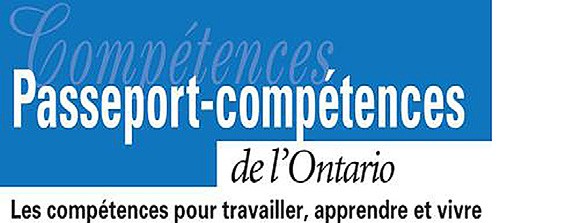 Dans les cases ci-dessous, faites un dessin ou coupez et collez une image tirée d’unmagazine qui représente chacune des neuf habitudes de travail. 
Nous allons les afficher dans la salle de classe.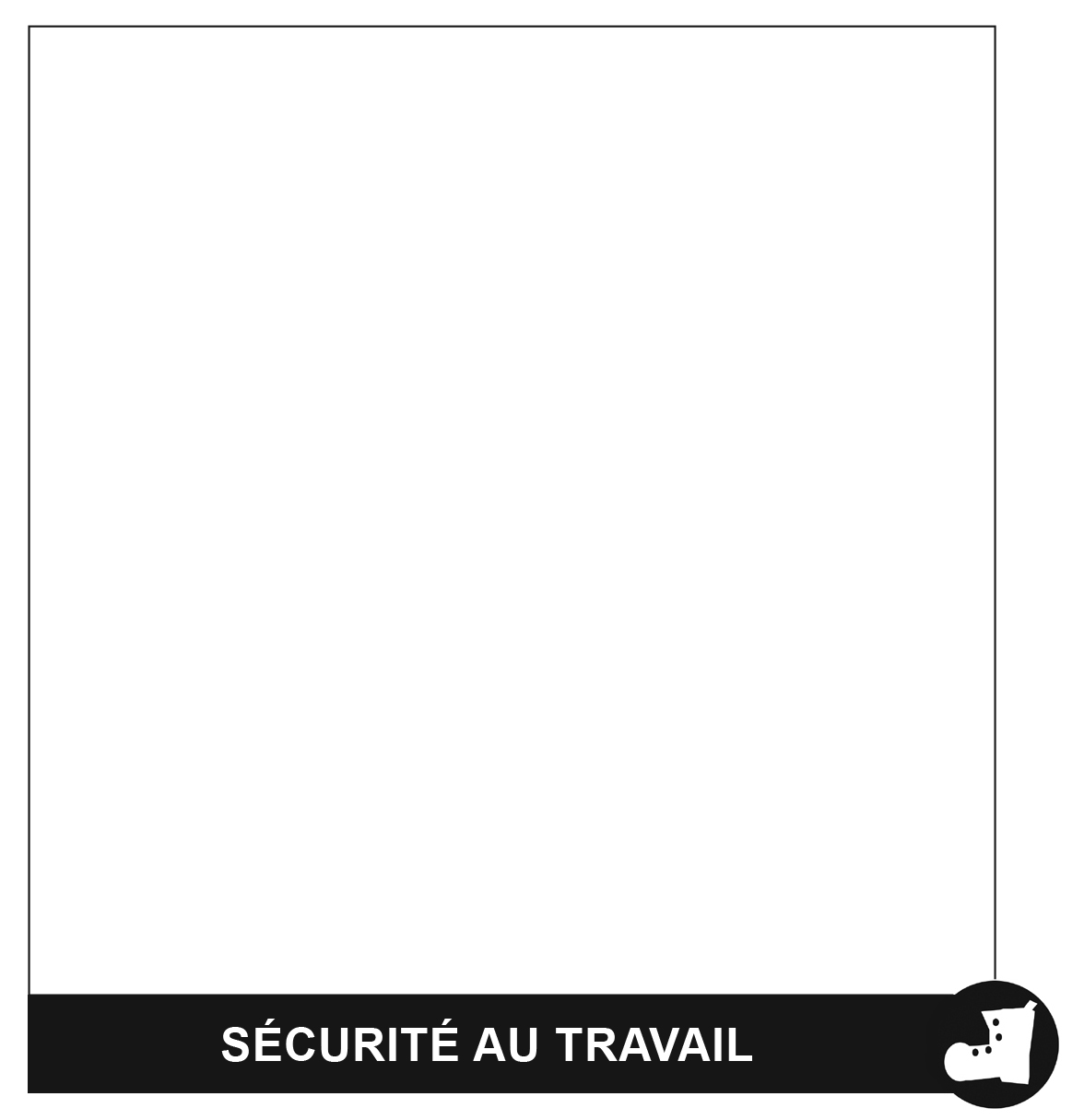 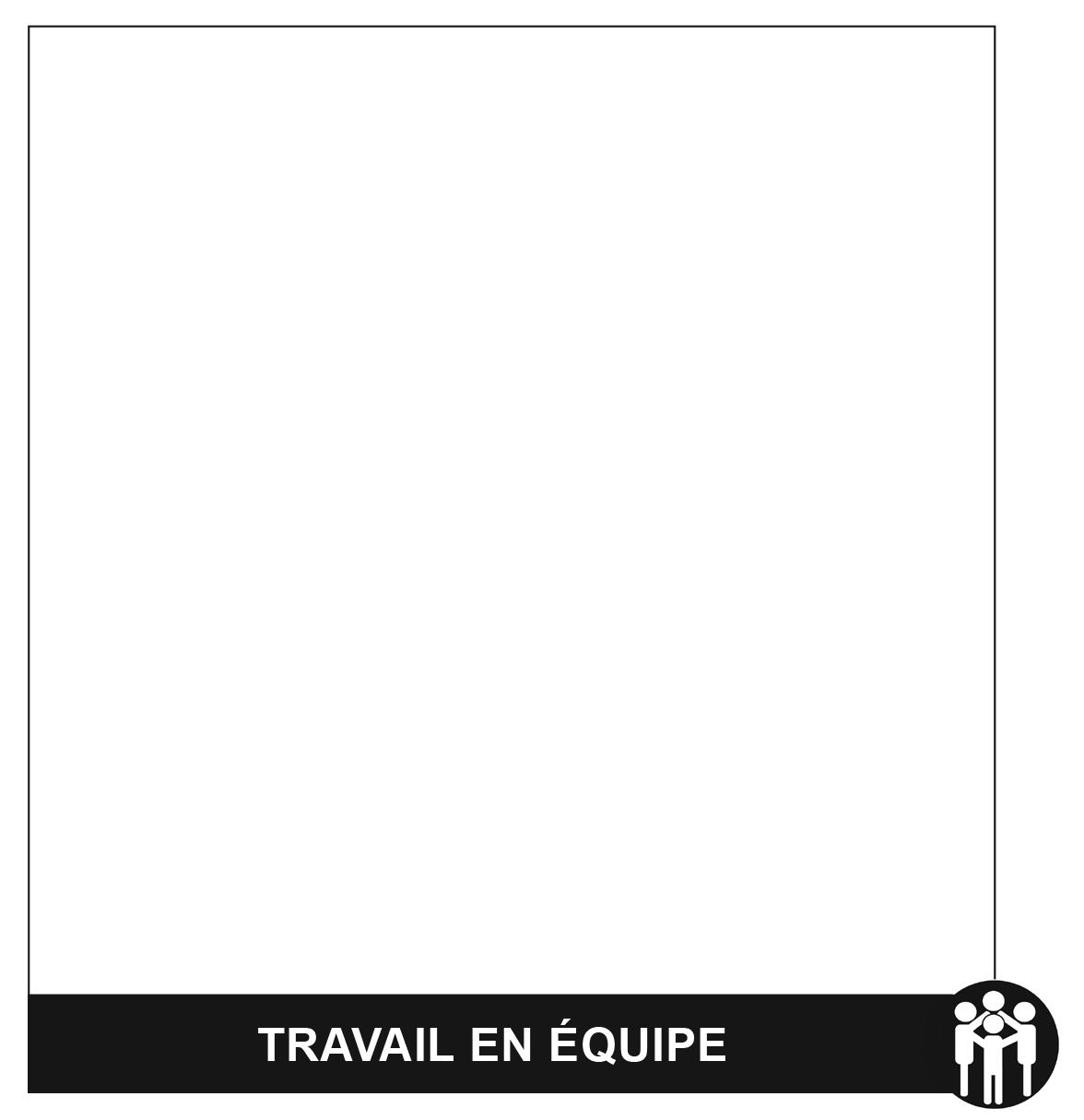 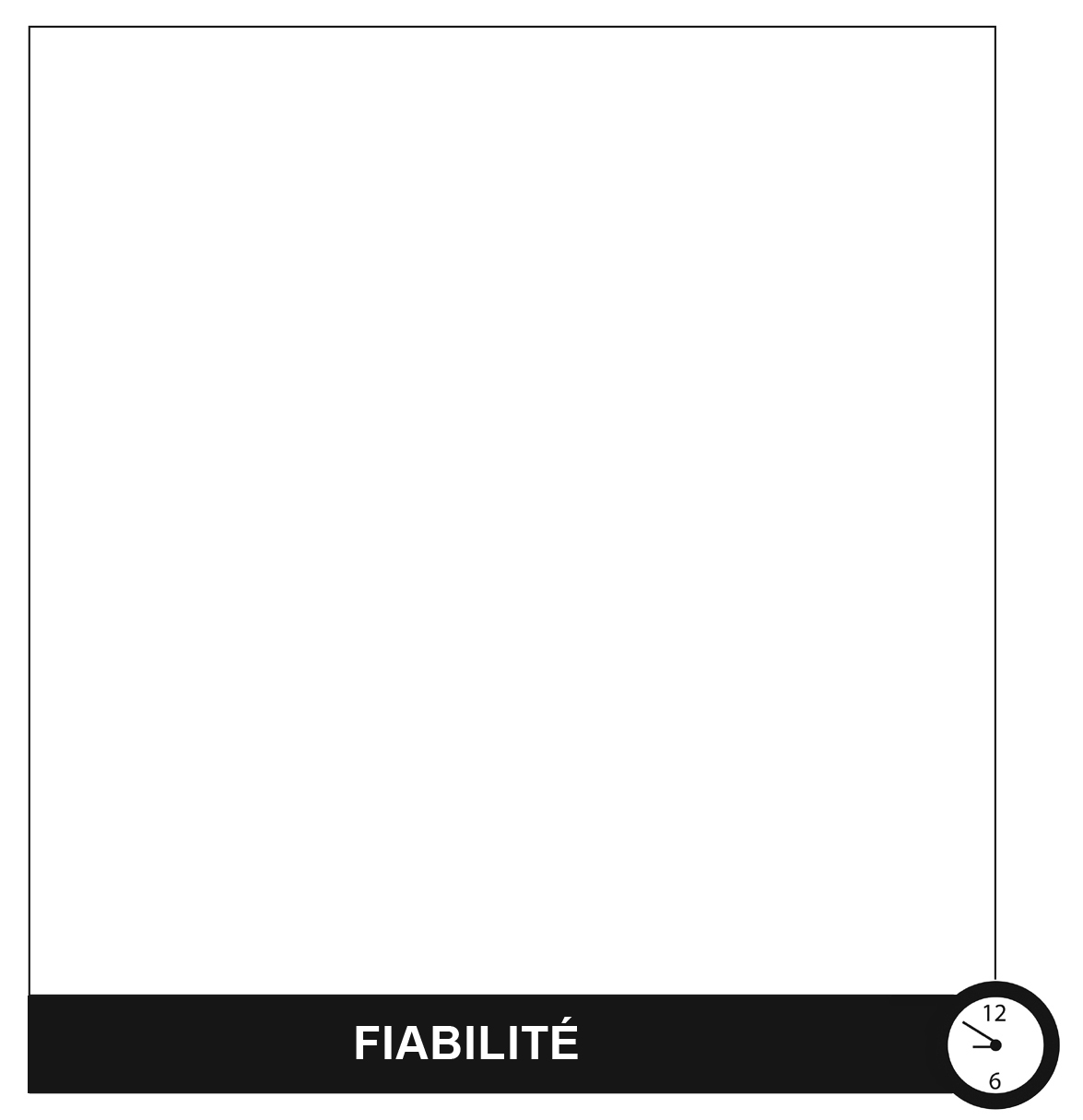 Habitudes de travail : Dessinez-moi!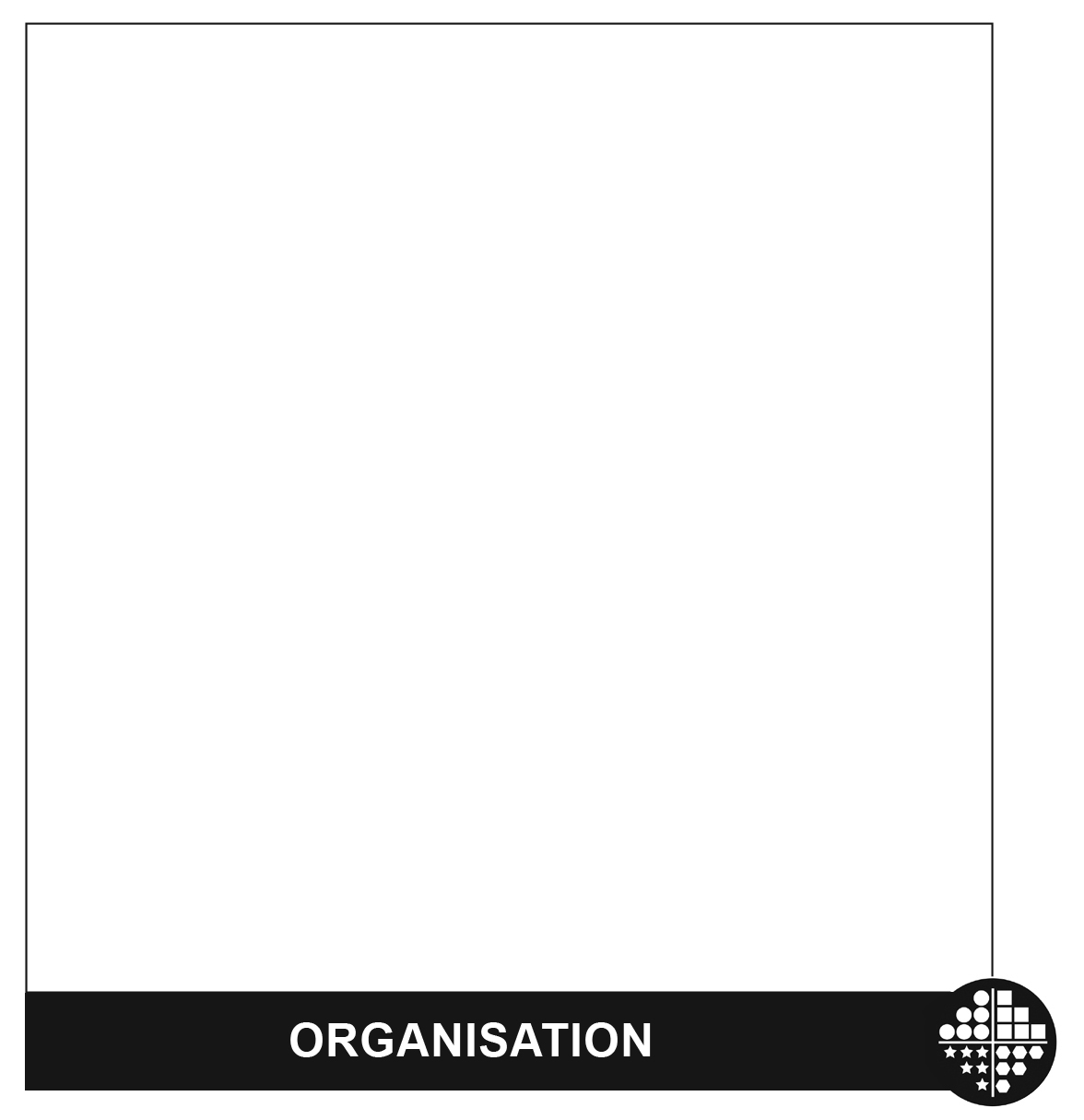 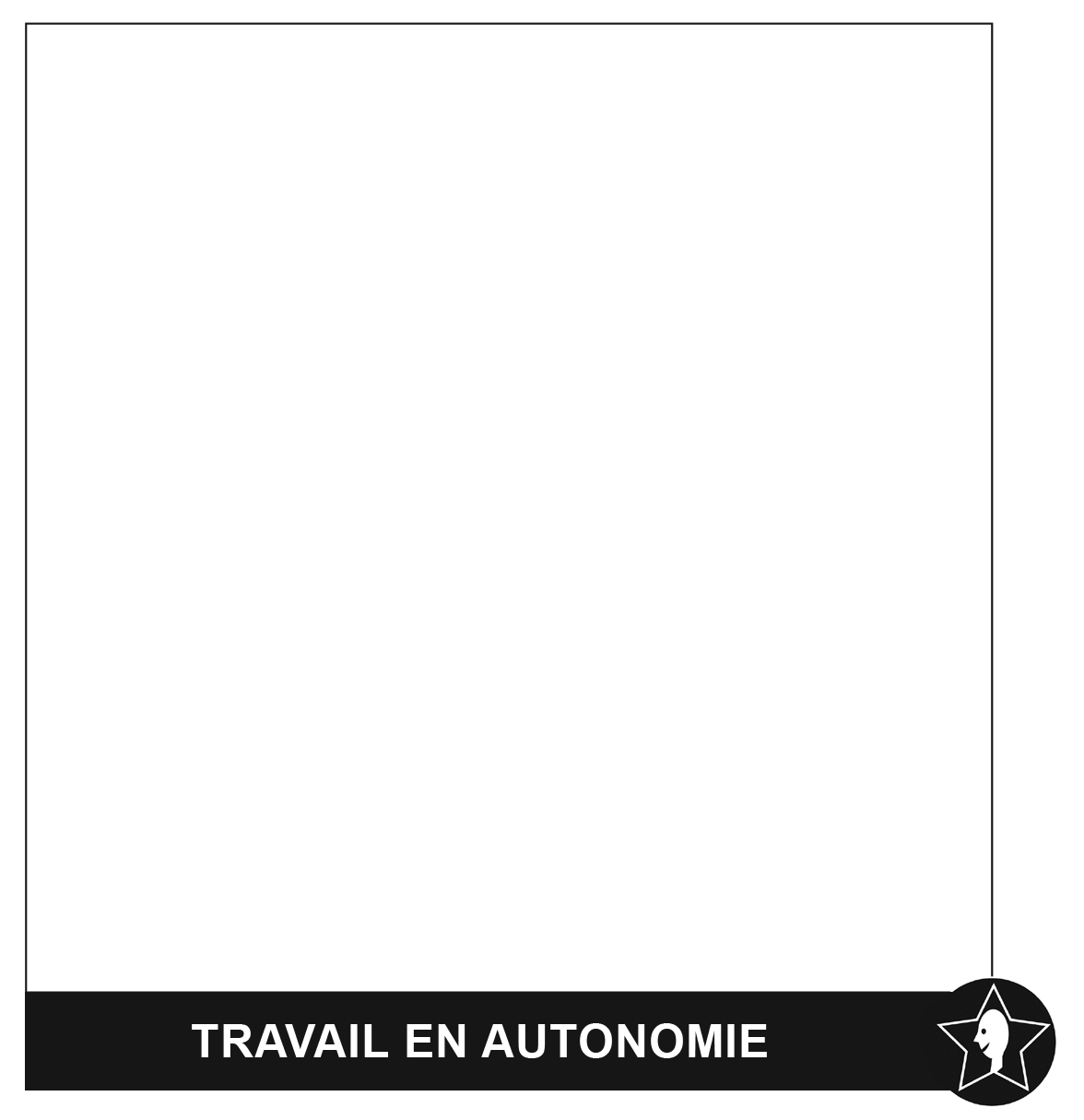 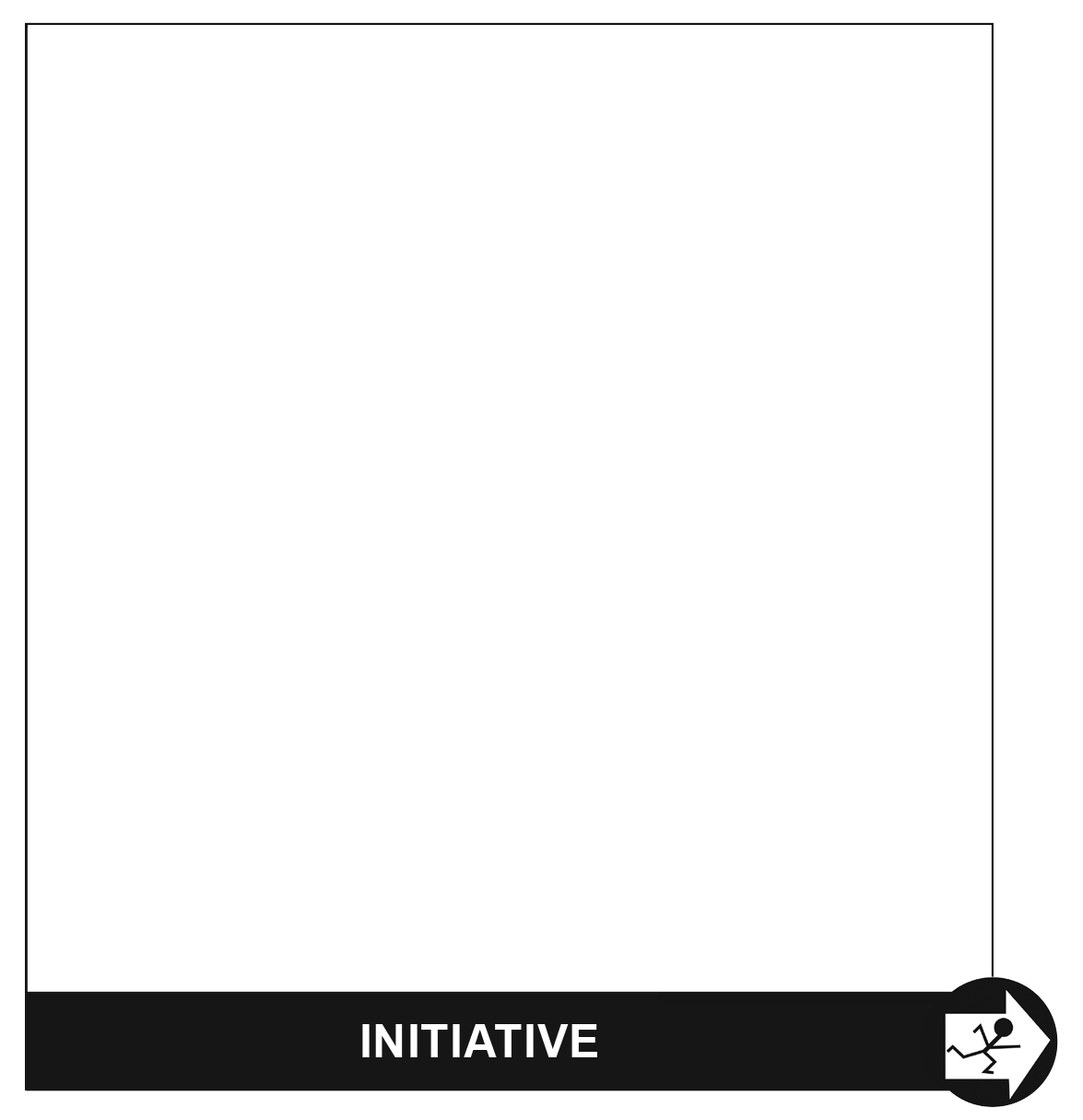 Habitudes de travail : Dessinez-moi! 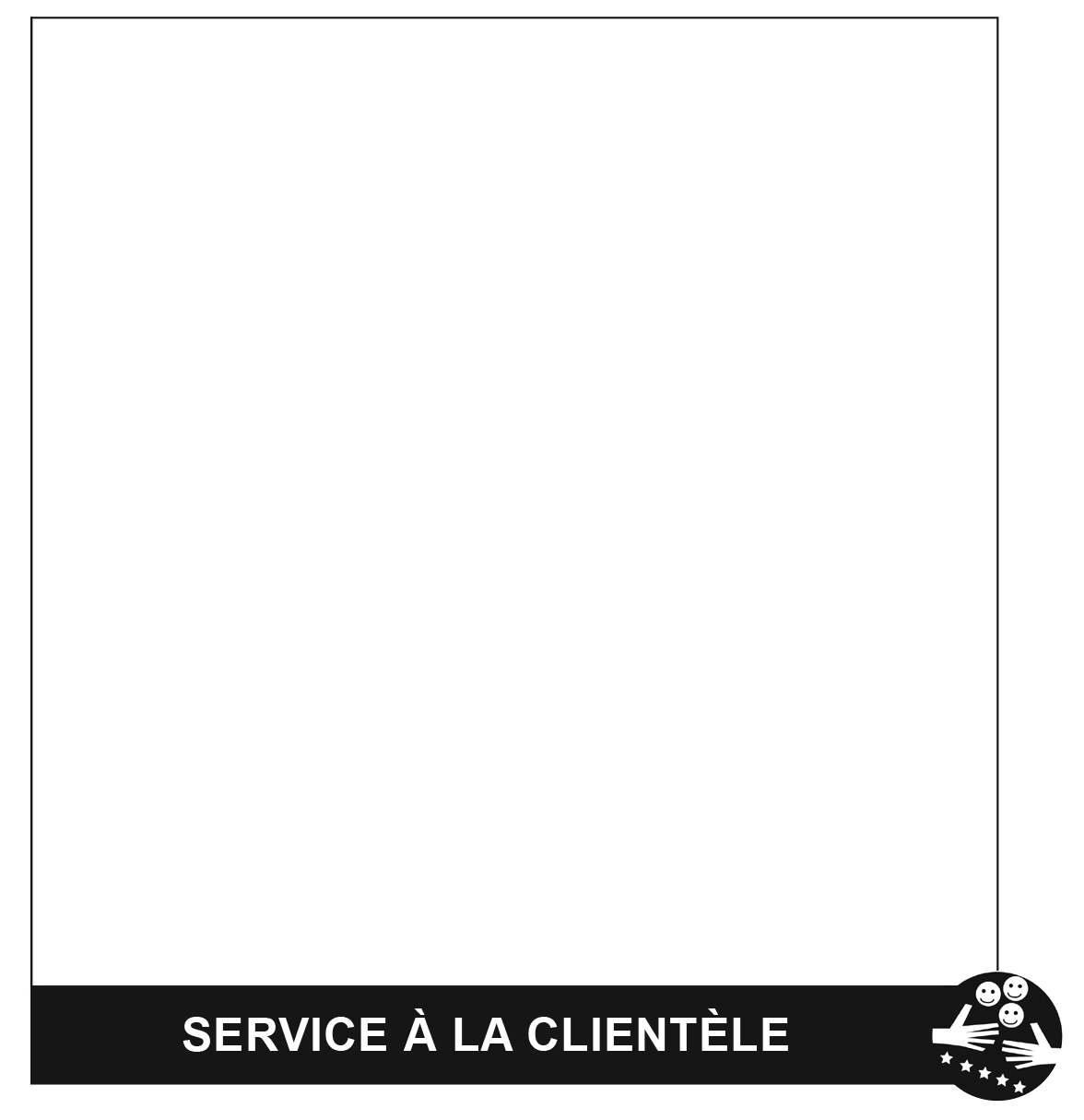 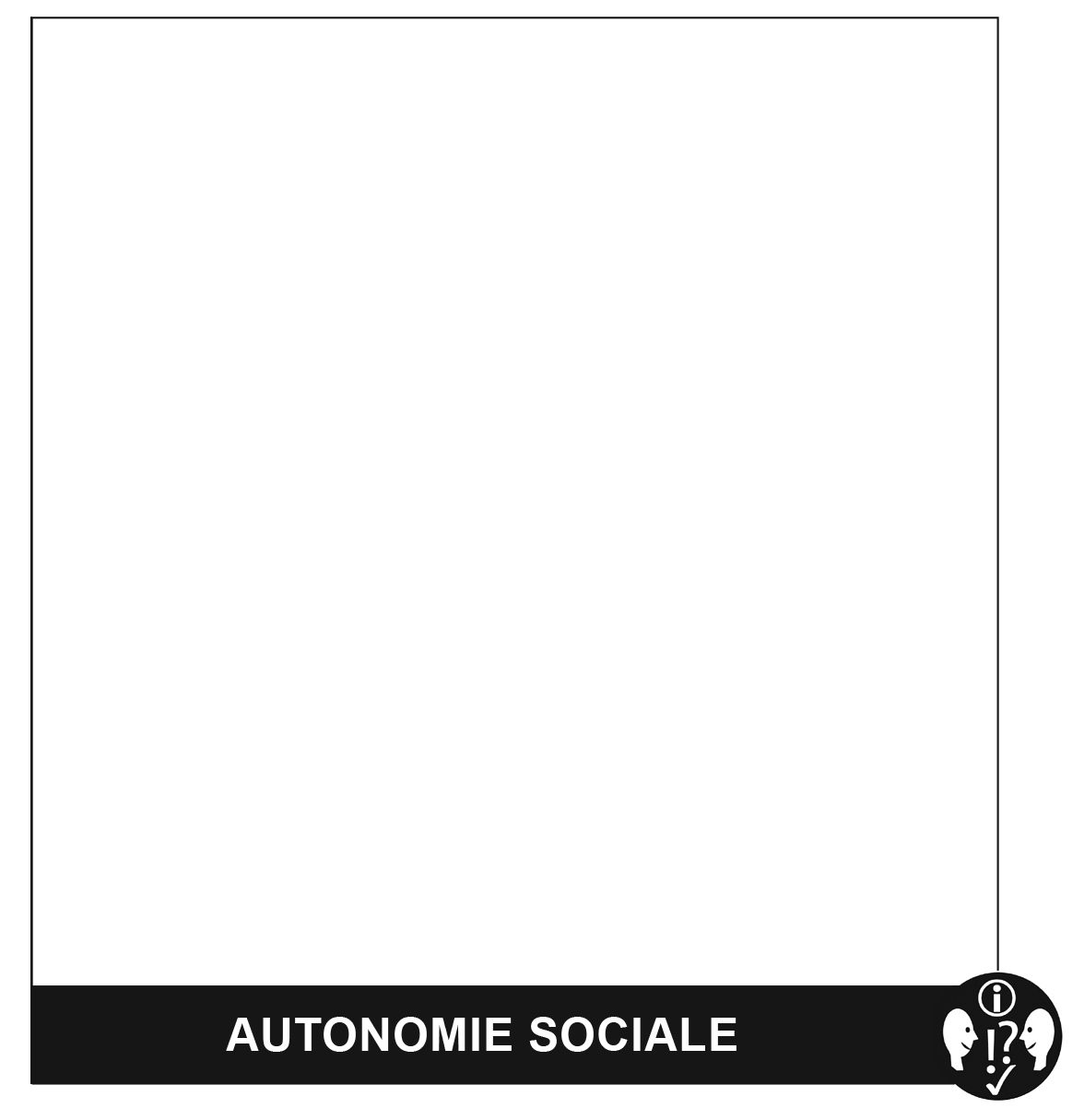 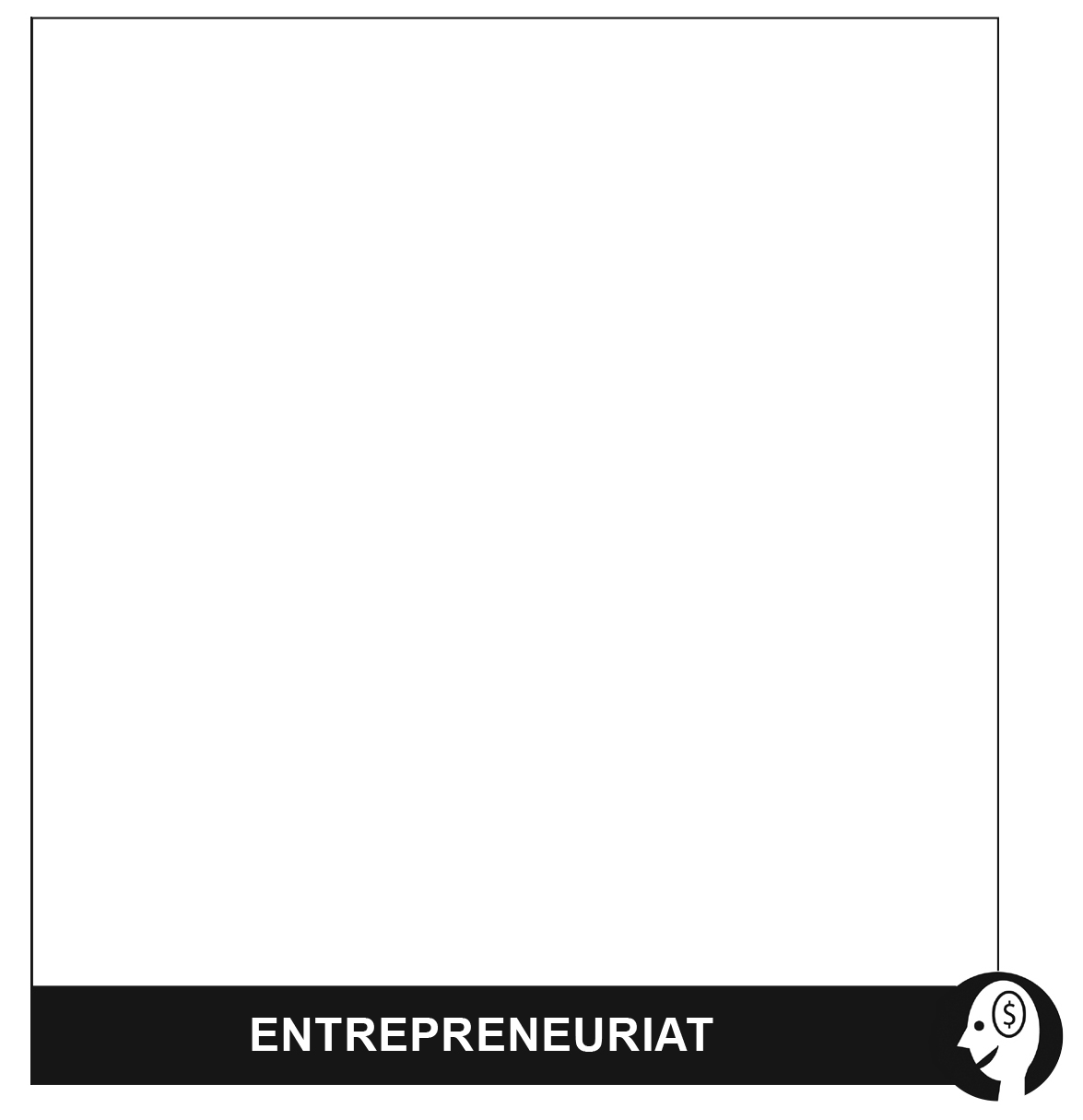 